广州南方学院2022年家具维修服务采购项目用户需求书一、范围1、维修范围：师生宿舍家具、教学家具、办公室家具及通用类家具等。2、项目预算为900000元（不高于900000元），维修服务时间为1年。3、维修单位递交投标文件时，需提供报价单中《家具主材列表》所要求的维修材料和板材作为样板，样板需运至评标现场并贴好标签。中标样板按采购方要求搬运至指定地点（学院范围内），非中标样板保留至评标后自行撤离。报价清单详见附件。4、维修单位报价需包括现场家具勘查、采购、制造、检测、试验、包装、送货、安装、验收、税费、技术服务（包括技术资料、图纸的提供）、保修期保障、其它费用等一切支出。5、中标单位报价清单的单价作为结算单价，按实际验收合格维修数量结算。二、其他需求1、对维修单位的要求：经营范围具有家具制造或维修。2、维修要求：维修人员必须是经过专业培训的专业人员，维修过程将严格按照规范的程序和报价表上的要求实施，确保维修货物和周边设施的安全。3、合同签字生效后，以甲方管理部门向乙方发出《报修单》所列要求完工时间作为单项维修工期。4、验收标准：更换材料必须为全新正品，与乙方现场报价所展现的材料一致，维修安装质量必须达到原规格制作要求，否则视为验收不及格。5、付款方式：（1）每个月结算一次，按实际验收合格维修数量结算。乙方每月10日前将上一个月完成的项目，按甲方确认的《报修单》内容申报结算并按实结算。甲方收到《结算书》文件后14个日历天内完成核对及确认。（2）双方办理验收和结算手续后10个工作日内，甲方向乙方付至该次结算款的95％，余款作为质保金6个月后扣除应扣费用后一次性无息返还。（3）支付款项的同时，乙方须提供国家税务部门监制的正式发票，否则甲方有权顺延支付。  6、承包方式：包工包料单价承包方式。7、维修与保修方式：上门维修、保修。8、维修人员须常驻学院，24小时内响应学院派遣维修或保修事项。三、服务要求1、中标人作为维修商，须及时对出现损坏的家具进行维护，中标人提供的维修材料应达到校方现有质量或校方用户要求，而且材料必须符合国家检测标准及产品出厂标准，维修后家具设施整体质量应不低于原有质量标准。2、家具维修保养所需其他配件由中标人负责提供，其费用由中标人负责，且需保证零配件质量。3、家具具体损坏情况以现场使用单位签证为准。4、中标人须在接到使用单位通知之日起24小时内作出响应并及时进行维修，以保证家具及时恢复原有使用功能。5、中标人须负责更换下来的旧家具配件的清理搬运和维修现场的清洁卫生。6、因中标人原因在工作中造成消防安全事故，人身伤亡、财产损失，中标人必须承担全部责任。7、中标人必需遵守学校使用场地的相关管理规定，接受学校的安全检查和监督，配合学校做好安全生产的有关工作。8、每次维修完毕，中标人应通知家具使用单位或管理单位进行验收签证，并作为结算付款依据。自验收签证之日起计，维修项目保修期半年，更换项目的保修期为2年。附件：报价清单广州南方学院总务处                                            2022年4月4日附件一：附件二：（1）学生宿舍家具维修项目表宿舍家具款式1：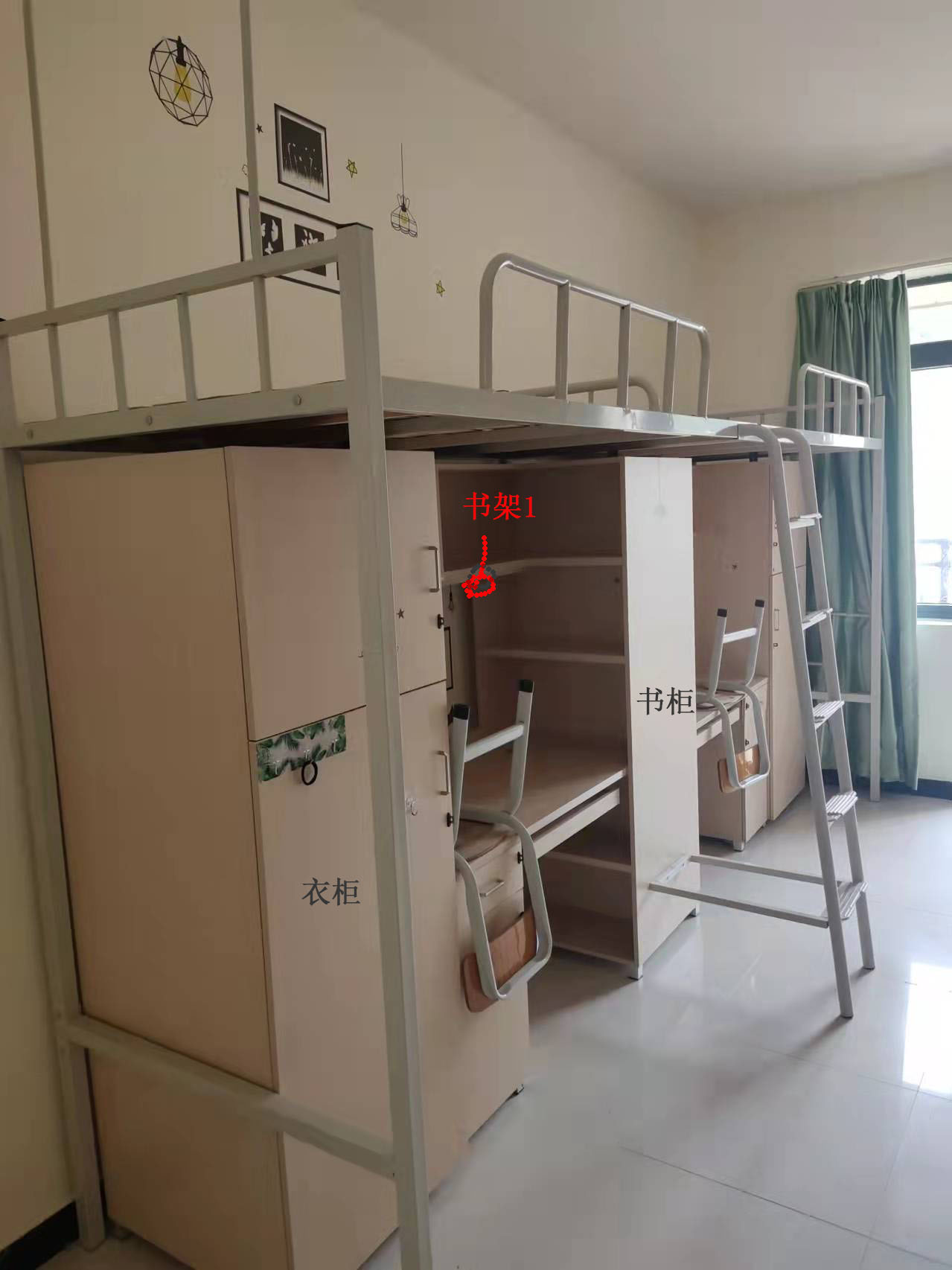 宿舍家具款式2：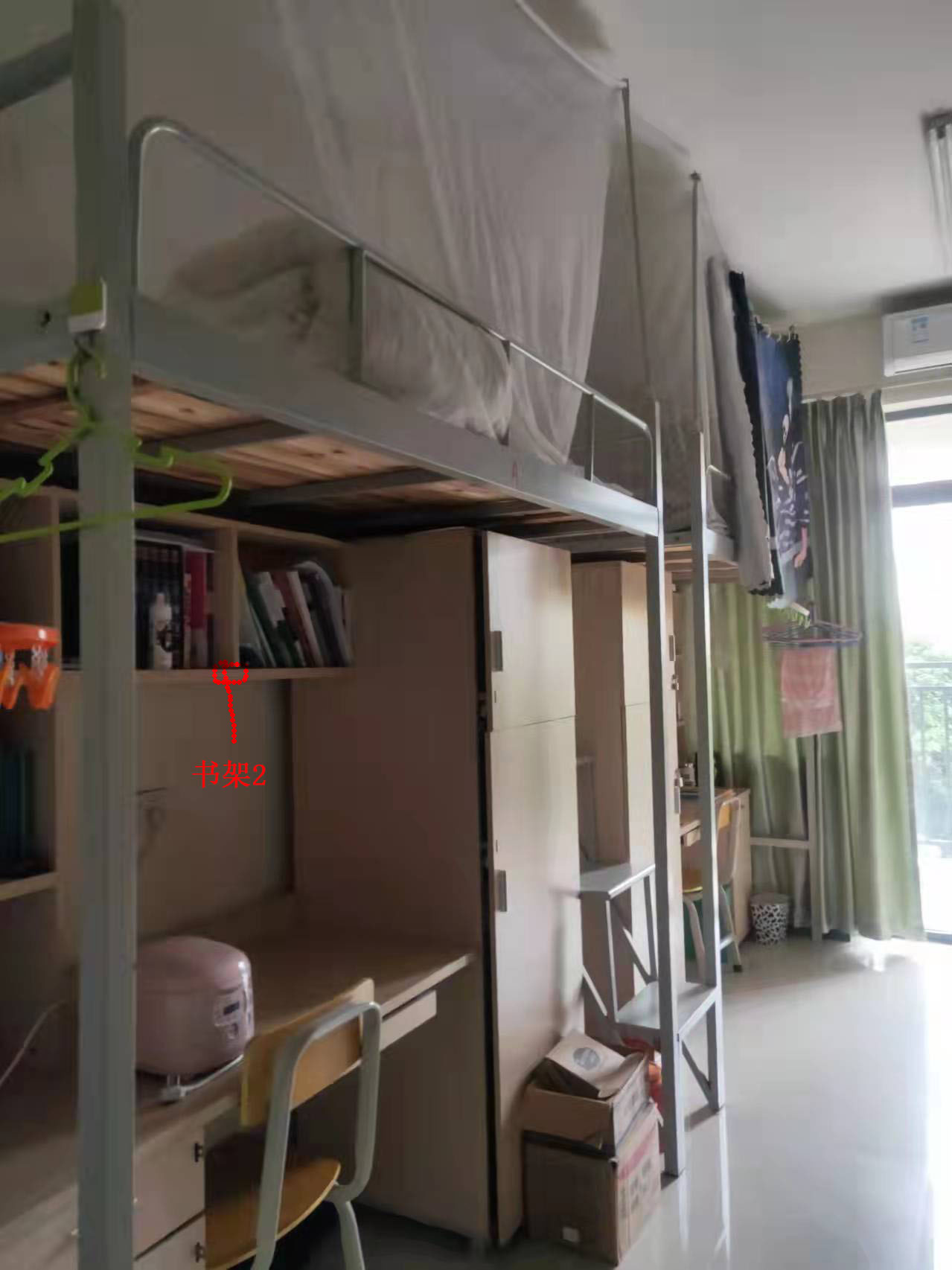 （2）教师宿舍家具维修项目表教学家具维修项目表办公家具维修项目表家具样板列表家具样板列表家具样板列表家具样板列表类别名称规格（cm）图式学生宿舍家具键盘导轨常规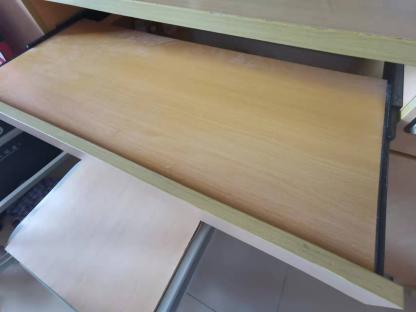 学生宿舍家具椅子常规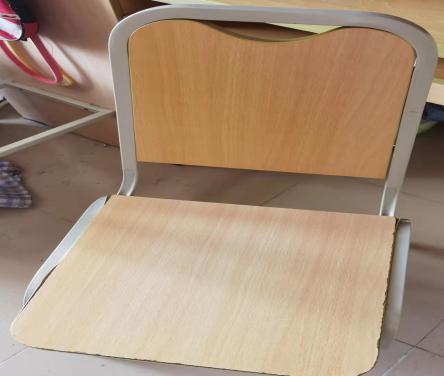 学生宿舍家具铰链常规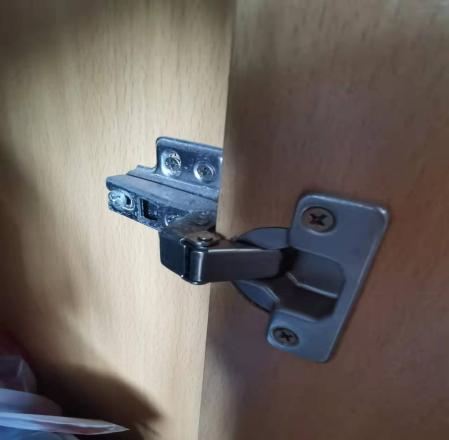 学生宿舍家具抽屉/衣柜把手常规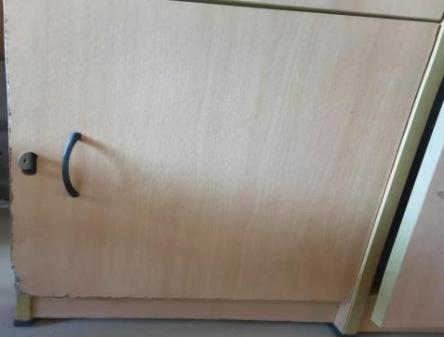 学生宿舍家具衣柜/书柜锁常规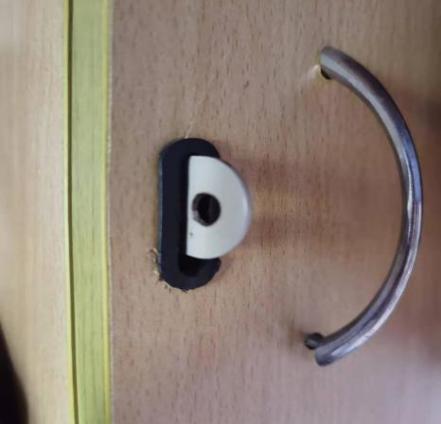 学生宿舍家具蚊帐架常规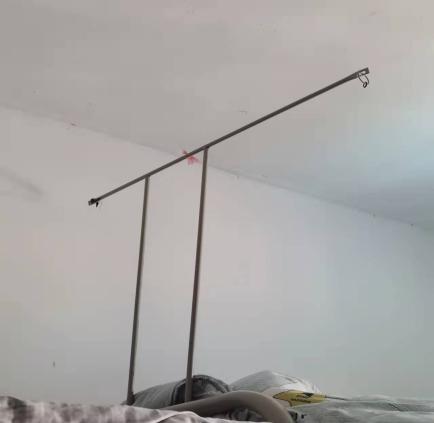 学生宿舍家具床板小面积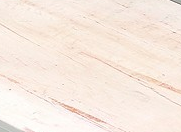 教师公寓家具办公椅常规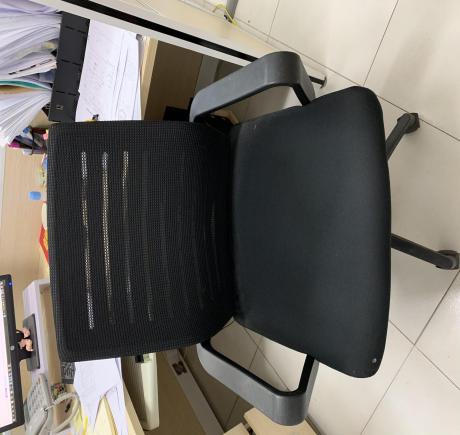 教师公寓家具办公椅升降杆常规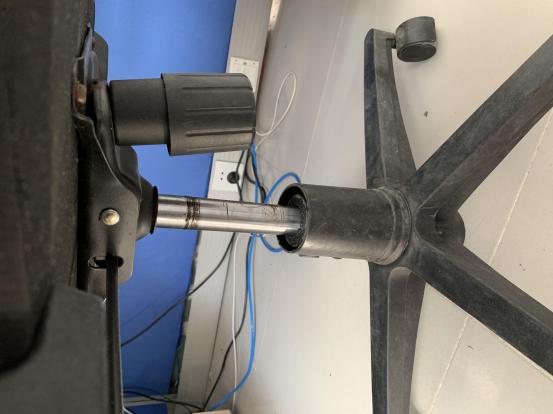 教师公寓家具餐桌椅常规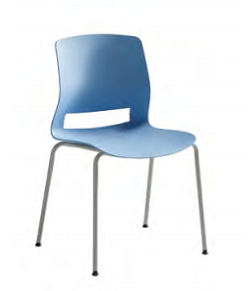 教师公寓家具沙发海绵垫常规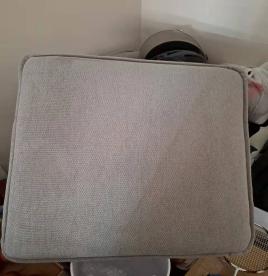 教学楼家具电脑椅升降杆常规　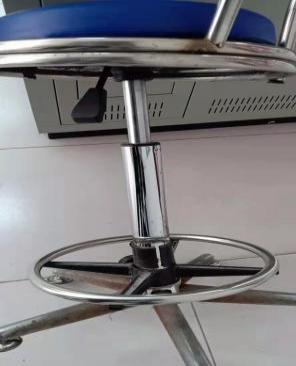 教学楼家具实木背板常规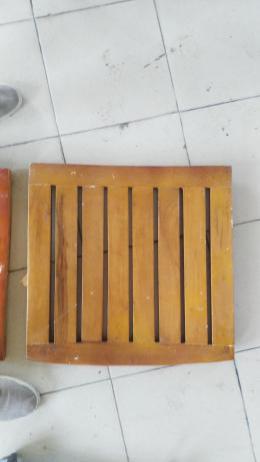 教学楼家具实木座板常规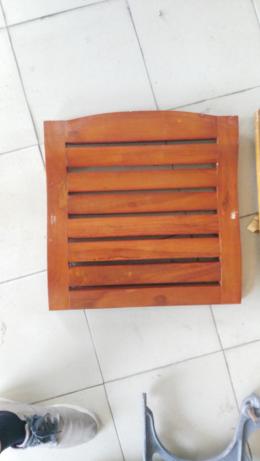 序号维修项目损坏程度描述控制单价（元）1椅子一般损坏椅子座板、背板松动，椅子铁椅架脱焊，固定椅背板及座板，焊接椅架。401椅子更换1.椅子420*435*870：1.钢材用20×20×1.2mm国家标准Q235冷轧方钢，经防锈处理，静电粉末喷灰白色；背板后面用2.0mm 铁条固定，椅架前后采用横梁加固，整体结构牢固、安全。坐板、靠背板采用16mm普通胶合板，表面为枫木色（与宿舍组合家具同色）三聚氰胺板，厚足1.5mmPVC同色封边，加塑料垫管脚。2、饰面多层胶合板的性能符合国标GB/T 34722-2017标准要求，其中胶合强度≥0.8MPa、表面胶合强度≥0.8MPa。2.图示：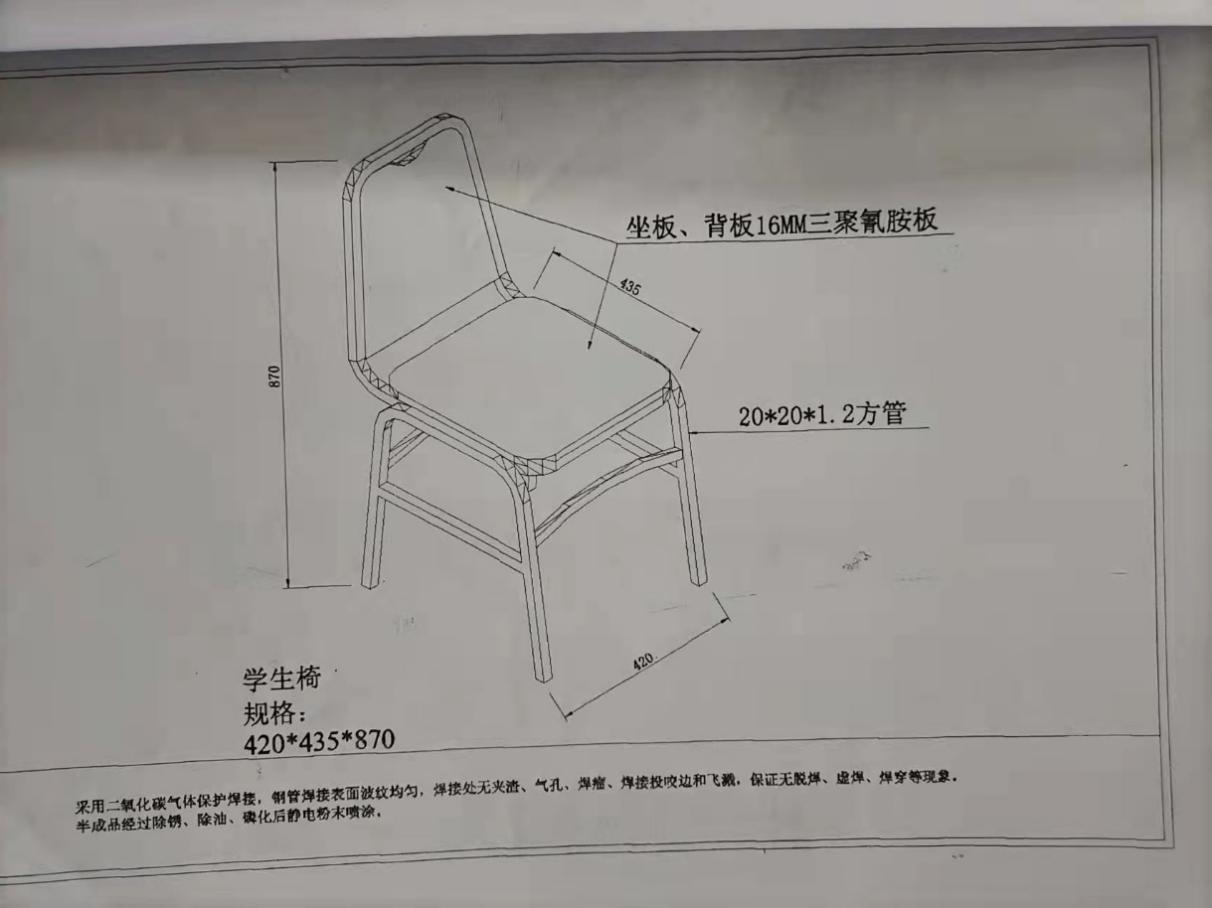 ▲3.椅子向前倾翻、侧向倾翻、向后倾翻试验指标都合格的，（检测依据符合GB/T 4071-2010《课桌椅》标准）。 注：以标注CMA或CNAS标志的检测报告为准，提供2019年以来由国家认可的质量监督检测机构出具的标志的检测报告。902衣柜一般损坏衣柜松动加固，背板及底板裂开，调节上下门板间隙更换部分材料，拉手、门铰，锁片、挂衣杆。402衣柜严重损坏衣柜损坏严重，需更换东西较多，即更换门板、背板、层隔板、顶底板、钢架底座。1002衣柜补充衣柜质量标准：柜门用4个双定力弹簧门铰。1.板材为18mm厚普通胶合板，外贴枫木色（跟原有产品颜色相同）三聚氰胺浸渍纸饰面，后背板为5mm胶合板。2.所有封边采用厚度1mm以上PVC同色封边，所有木质家具接触地面脚应采用 500*500*80mm钢架底。3. 成品符合 GB18584-2001、QB/T2741-2013 标准要求，板材达到国家E1级甲醛排放标准。图示：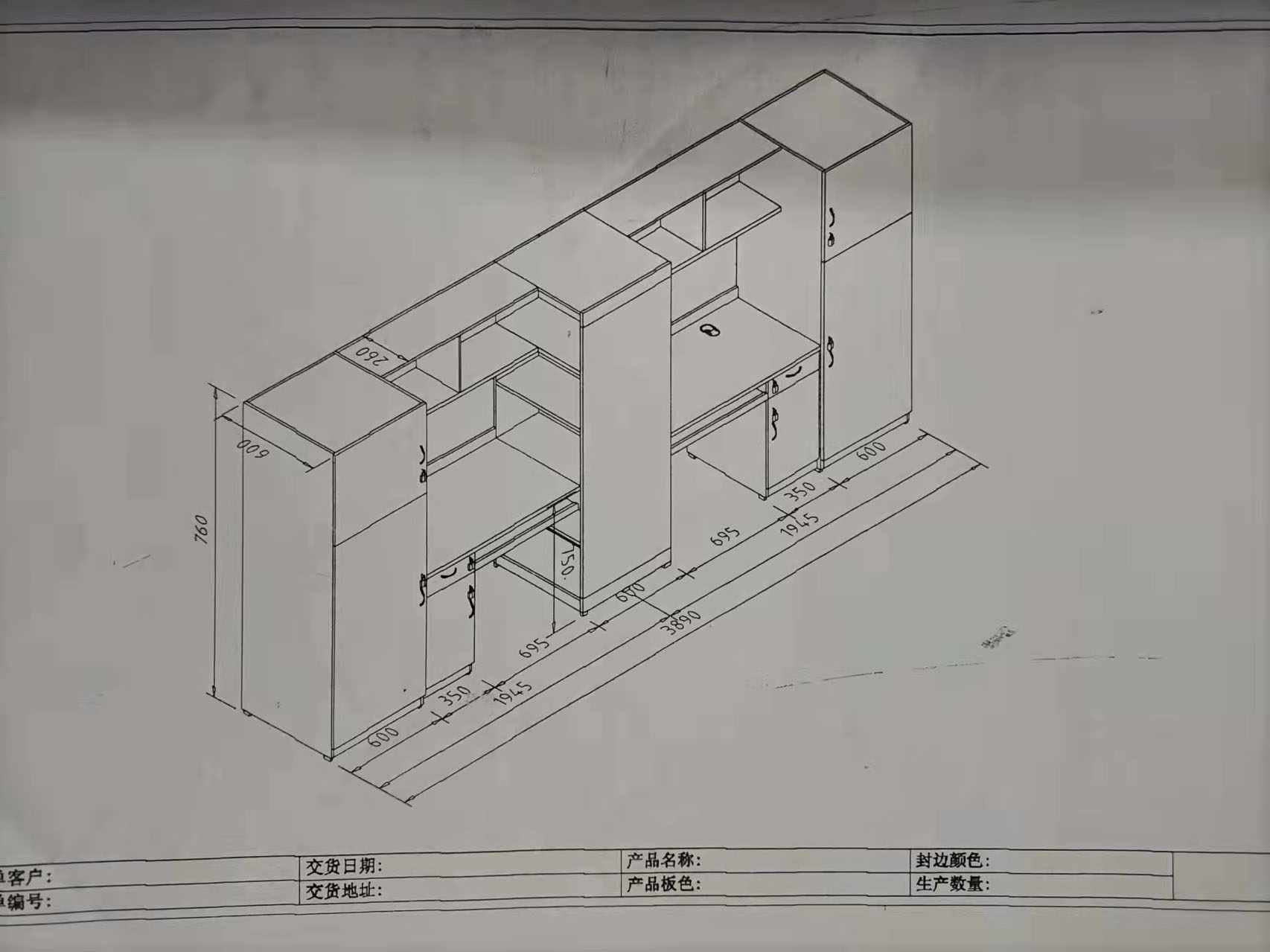 6503书桌一般损坏书桌板件松动加固，抽屉、门板锁片缺失，缺失出线盒，补失安装。403书桌严重损坏书桌垮塌需要整体组装，更换损坏部分材料，侧脚板、柜门板、台面板等1003书桌补充书桌质量标准：1.桌面使用 25㎜三聚氰氨胶合板，四边封2㎜PVC同色封边。其它板板18㎜三聚氰氨胶合板。2.抽屉导轨用不锈钢三节导轨，通过耐久性试验（80000次）；抽屉、柜门锁用明锁结构。3. 成品符合 GB18584-2001、QB/T2741-2013 标准要求，板材达到国家E1级甲醛排放标准；▲4. 投标人提供2019年以来由国家认可的质量监督检测机构出具的与本项目釆购同类的胶合板材料检测合格。25mm胶合板的甲醛释放量小于0.lmg/m3（釆用气候箱法）（检测依据符合GB 18580-2017标准）；6504书架1（见图）一般损坏书架与衣柜或书柜连接松动加固，更换部分损坏的层板、隔板，背板松脱等404书架1（见图）严重损坏或补充书架整体损坏严重，需更换东西较多或全部更换1005书架2（见图）一般损坏书架与衣柜或书桌连接松动加固，更换部分损坏的层板、隔板，背板松脱等405书架2（见图）严重损坏或补充书架整体损坏严重，需更换东西较多或全部更换1806抽屉一般损坏更换或固定抽屉面板，屉斗，抽侧板等维修，更换锁片，更换路轨。256抽屉严重损坏或补充抽屉损坏严重，全部更换507键盘架一般损坏键盘托、路轨等加固，更换部分材料，包括键盘拉板和板面等307键盘架严重损坏或补充键盘架损坏严重，全部更换558书柜一般损坏书柜松动或板件损坏，固定书柜，更换板件508书柜严重损坏书柜垮塌，重新拼装书柜，更换损坏的板件1008书柜补充书柜质量标准：所有板材为18mm厚普通胶合板，三聚氰胺浸渍纸饰面。成品符合 GB18584-2001、QB/T2741-2013 标准要求，板材达到国家E1级甲醛排放标准。5009导轨更换更换同质量三节路轨3010蚊帐架一般损坏蚊帐架需电焊、加固等3510蚊帐架严重损坏或补充蚊帐架损坏严重，需更换东西较多或全部更换7011床晃动损坏需加固，具体要求：爬梯与书柜固定；床立柱与墙体固定。在加固过程中如需搬动原家具，由中标人负责搬动和复位6012床架一般损坏焊接6012床架缺失补充并安装20013床屏一般损坏焊接5013床屏缺失补充并安装15014床护栏松脱电焊，加固4014床护栏缺失补充并电焊接8015床爬梯松脱电焊，螺丝加固，更换所需材料4015床爬梯缺失补充并安装15016床板补充（付）1.更换床板：采用20mm厚国标一级杉木板二块为一付（每付不超过7小块），通过开燕尾槽插横担方式拼成。20mm 厚国标一级杉木板（床板数≦7块合成），贯两条木条固定；板材足料，拼板之间缺角小于3mm,单块木板宽度在10至18cm之间，无边料，含水率按国标GB/T 3324-2017的标准，在8%-16%之间，无霉点，双面刨光；床板符合铁床的规格要求，与铁床边框小于5mm缝隙。▲2. 提供《杉木床板》检验报告，检验依据： GB18584-2001《室内装饰装修材料木家具中有害物质限量》，含水率（%）≤13，甲醛释放量≤1.5mg/L，必须符合检测要求。要求提供自2019年1月1日至本项目投标截止日前满足上述参数的由具有CMA或CNAS资质的质量检测机构出具的合格检验报告扫描件。14017铁床（不含床板）铁床严重损坏或补充补充并安装铁床：单体结构，下层净空1790cm，床主架用40×40×1.2mm国标方钢管；床梁用6条30×20×1.0mm方管，床方、床脚横梁用50×20×1.5mm方管，靠墙床脚横梁离地高度为450mm；各钢件经除锈、酸洗、磷化等工序，除油除锈脱脂磷化处理静电喷粉，高温固化。表面光泽度为60%-70%，硬度＞0.4，冲击强度4N-M，附着力＞2级。粉膜厚度 20µm。5年内不脱落、生锈，焊接口要满焊。护栏采用30×20×1.5mm的钢管弯曲而成；配高1000mm的Ф16mm×1.5 mm蚊帐架。65018铁床（不含床板、不含肥梯）双联铁床1.补充并安装铁床材料说明：双联体结构，下层净空1790cm，床主架用40×40×1.2mm国标方钢管；床梁用10条30×20×1.0mm方管，床方、床脚用40*40*1.2国标方管，床横梁用50×20×1.6mm方管，靠墙床脚横梁离地高度为400mm；爬梯两侧采用Ǿ38×20×1.5mm圆管；上层覆盖1.5mm厚条波纹防滑板；爬梯脚踏管采用国标30×15×1.2mm椭圆管；各钢件经除锈、酸洗、磷化等工序，除油除锈脱脂磷化处理静电喷粉，高温固化。表面光泽度为60%-70%，硬度＞0.4，冲击强度4N-M，附着力＞2级。粉膜厚度 20µm。5年内不脱落、生锈，焊接口要满焊。护栏采用30×20×1.5mm的钢管弯曲而成；配高1000mm的Ф16mm×1.0 mm蚊帐架。2.图示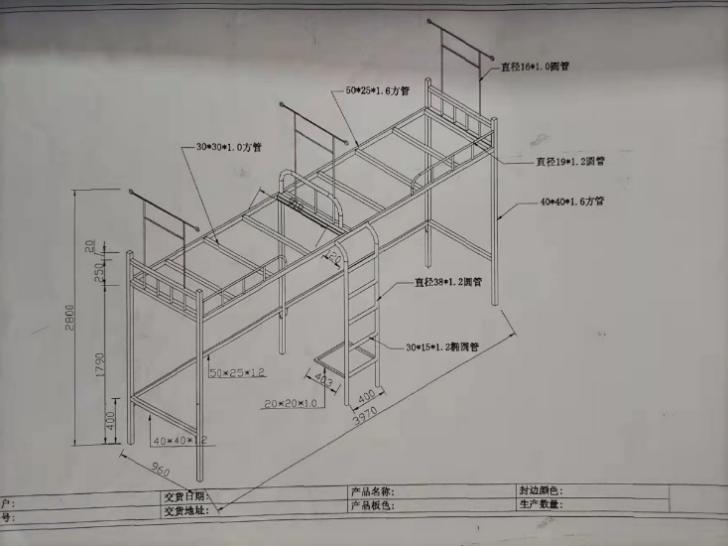 ▲3. 提供《喷涂钢管》检测报告，检测依据：检验依据：GB/T 3325-2017《金属家具通用技术条件》，金属喷漆（塑）涂层 硬度≥H，耐腐蚀、抗盐雾检验符合检测要求。必须符合检测要求。要求提供自2019年1月1日至本项目投标截止日前满足上述参数的由具有CMA或CNAS资质的质量检测机构出具的合格检验报告扫描件。1100单项合计总价（元）：单项合计总价（元）：单项合计总价（元）：单项合计总价（元）：5735序号产品维修项目维修项目描述单位控制单价（元）1办公椅一般损坏更换职员椅五星脚架、职员椅气压棒、更换职员椅轮子。件501办公椅更换更换职员椅：优质网布，气压升降，工程塑料扶手。张2502衣柜一般损坏衣柜松动加固，调节上下门板间隙更换部分材料，拉手、门铰，路轨、挂衣杆、西裤架等。件502衣柜补充衣柜整体更换，衣柜质量标准：衣柜隐型型边框铝合金趟门，铝合金厚1.2mm。                                1.板材为18mm厚普通胶合板，外贴枫木色（跟原有产品颜色相同）三聚氰胺浸渍纸饰面，后背板为16mm胶合板。                                                                                     2.柜身板封边采用厚度1mm以上PVC同色封边。                                                                 3. 成品符合 GB18584-2001、QB/T2741-2013 标准要求，板材达到国家E1级甲醛排放标准。M2（按正面投影）30002衣柜补充衣柜整体更换，衣柜质量标准：柜门采用缓冲门铰。                                1.板材为18mm厚普通胶合板，外贴枫木色（跟原有产品颜色相同）三聚氰胺浸渍纸饰面，后背板为16mm胶合板。                                                                                     2.门板四边封铝合金边,柜身板封边采用厚度1mm以上PVC同色封边。                                                                 3. 成品符合 GB18584-2001、QB/T2741-2013 标准要求，板材达到国家E1级甲醛排放标准。M2（按正面投影）15003书桌一般损坏书桌板件松动加固，抽屉锁、门板拉手缺失，缺失出线盒，补失安装。件403书桌补充书桌质量标准：1.桌面使用 25㎜三聚氰氨胶合板，四边封2㎜PVC同色封边。其它板板18㎜三聚氰氨胶合板。2.抽屉导轨用不锈钢三节导轨，通过耐久性试验（80000次。3. 成品符合 GB18584-2001、QB/T2741-2013 标准要求，板材达到国家E1级甲醛排放标准。张5004橱柜石英石台面板水槽漏水，重新安装水槽。次4004橱柜水龙头1、冷暖水龙头损坏，需要更换不锈钢304#龙头；件1504橱柜进排水排水漏水，维修或更换下水器、进水管破损，更换进水管子；进水角阀漏水，更换不透钢角阀，件804橱柜一般损坏更换门铰或调整门板间隙件304橱柜门板晶钢板，铝合金框。平方5004橱柜吊柜柜体采用18mm胶合板，门板晶钢板延米7004橱柜地柜柜体采用18mm胶合板。门板晶钢板延米8505电视柜一般损坏柜门调整，更换抽屉路轨件306茶几一般损坏抽屉损坏，更换路轨、拉手件306茶几补充规格：1000*600*450茶几板采用18mm胶合板，左边两抽屉，右两空格。图示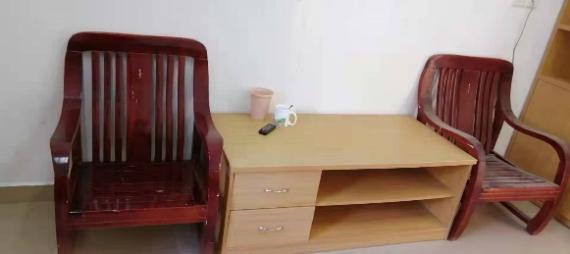 套5007实木沙发一般损坏座位横条断裂，接博。件508西皮沙发一般损坏西皮老化、掉皮；座垫海棉变形。座垫可拆换。换座垫位5009实木床一般损坏床铰松，加固上紧。位509实木床补充规格：1200*2100*1100（参考）实木油漆图示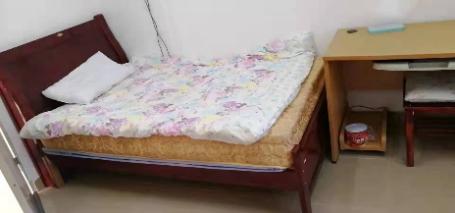 张1200（不含床垫）9实木床补充规格：1500*2100*1100（参考）1300（不含床垫）合计11760序号维修项目参考图片损坏程度描述控制单价（元）单位1中空板座板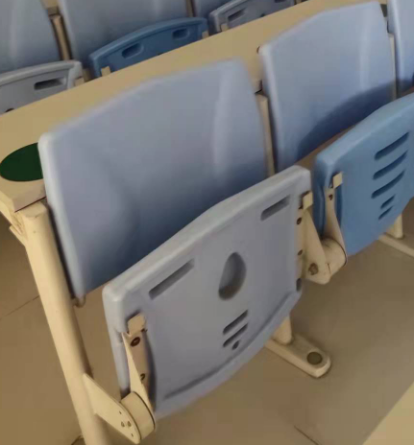 一般损坏座板固定螺丝松脱，缺失，补充螺丝并固定座板30件1中空板座板严重损坏无回弹力或无支撑力：回弹圈爆裂，扭簧损坏，螺丝断了或变形，左角码损坏等导致座板无法回弹或无支撑力。更换损坏件，恢复座板正常使用40件1中空板座板补充座板PP料老化起粉，座板缺失或爆裂，无法使用，更换座板100件2中空板背板一般损坏背板固定螺丝松脱、缺失，补充螺丝并固定背板30件2中空板背板严重损坏或补充背板PP料老化起粉，背壳缺失或爆裂，更换背壳100件3台面板1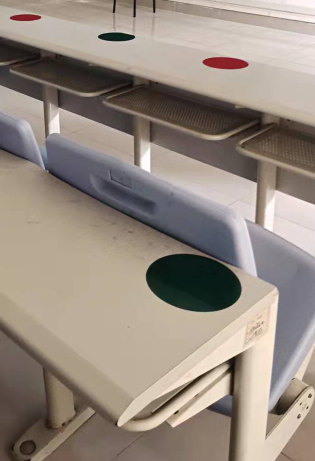 一般损坏台面板松脱，封边条脱落，固定台面板或封边。30件3台面板1严重损坏或补充1、台面板防火板起泡，脱落，更换台面板▲2、投标人提供2019年以来由国家认可的质量监督检测机构出具的与本项目釆购同类的防火板的检测报告，产品检测合格。防火板的表面耐磨性能的磨耗值≤60mg/100r（检测依据符合GB/T 17657-2013标准）90位4中抽铁网补充铁网损坏，更换铁网40位5前档板1一般损坏前档板松脱，固定前档板30位5前档板1严重损坏或补充前档板缺失，损坏严重，更换前档板55位6钢管脚一般损坏固定课椅的爆炸螺丝松动，固定钢管脚30件6钢管脚严重损坏或补充钢管脚损坏，更换钢管脚110件7实木座板一般损坏座销脱落，座板脱落，装好座板，使能正常使用30件7实木座板严重损坏或补充座板断裂，更换座板110件8实木背板一般损坏背板固定螺丝松动，固定背板30件8实木背板严重损坏或补充背板断裂，更换背板110件9台面板2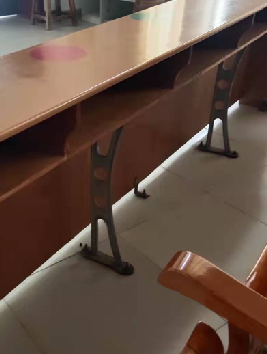 一般损坏台面板松脱，固定台面板；台面板掉色，补色。50块9台面板2严重损坏或补充1、台面板损坏已法使用，更换台面板，▲2、水性油漆（含腻子），其 VOC、甲醛、苯系物总和含量等限量值，均符合或优于 GB 18581-2020《木器涂料中有害物质限量》的标准。须提供可在线查询满足上述参数要求的 CMA（中国计量认证）认证标识的检测报告。200位10中抽板一般损坏中抽板松脱，钉紧中抽板30位11前档板2一般损坏前档板松脱，固定前档板30位11前档板2严重损坏或补充前档板缺失，损坏严重，更换前档板100位12抽屉侧板一般损坏钉紧抽屉侧板30位13扶手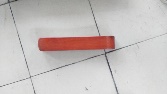 一般损坏上紧螺丝，固定扶手30件13扶手严重损坏或补充损坏及缺失，更换或补充扶手30件15铸铁脚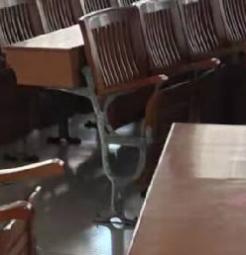 一般损坏爆炸螺丝松动，固定铸铁脚30件15铸铁脚严重损坏或补充铸铁脚损坏，更换铸铁脚90件16培训椅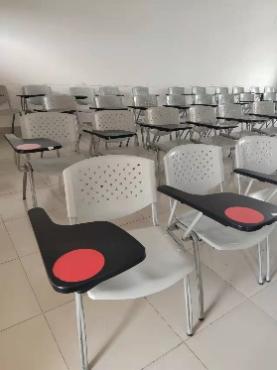 写字板更换写字板30件16培训椅椅背、座更换椅背40件16培训椅椅更换椅子，塑胶板，钢管主架，带可打开写字板。120张单项合计总价（元）： 1775单项合计总价（元）： 1775单项合计总价（元）： 1775单项合计总价（元）： 1775单项合计总价（元）： 1775序号修缮项目损坏程度描述单价（元）备注实木椅子损坏椅子松动，加角码、螺丝加固，40椅子活动轮活动轮损坏活动轮更换40椅子五星脚损坏更换80椅气压棒损坏更换50抽屉损坏抽面，抽屉等维修及更换60抽屉（掩门）锁损坏抽屉锁更换50抽屉三联锁损坏三联锁更换50拉手损坏拉手更换30电脑键盘托严重损坏或补充电脑键盘托损坏严重，需更换东西较多或全部更换60导轨损坏1、更换，▲2、导轨：三节导轨通过耐久性试验（商用型 80000 次），经防锈处理，其他性能均符合 QB/T 2454-2013《家具五金 导轨》商用标准。须提供可在线查询满足上述参数要求的 CMA（中国计量认证）认证标识的检测报告。40柜子活动轮损坏活动轮更换30门铰松脱及损坏1、更换▲2、缓冲铰链：铰链通过耐久性试验（商用型 80000 次），经防锈处理，其他性能均符合 QB/T 2189-2013《家具五金 杯状暗铰链》标准。须提供可在线查询满足上述参数要求的 CMA（中国计量认证）认证标识的检测报告。30趟门轮损坏更换30趟门锁损坏更换50塑料出线盒损坏更换50文件柜单掩门锁损坏更换50文件柜双掩门天地锁损坏更换50会议椅皮座垫破损更换400各类办公桌松动紧固100会议台松动紧固100大中班台、会议台实木面划花补漆500每块合计金额1880